Sprostowanie dotyczące parametrów tablic:Parametry tablicy:Wymiary 80 (wys.) x 120 (szer.), tablice wykonane z trwałego materiału (np. blacha cynk lub aluminiowa płyta kompozytowa), podkład grubość min. 5 mm. druk sylwetowy, pełen kolor druku, kolor tła biały,Napisy na tablicy powinny zostać wykonane w sposób czytelny i trwały.Tablice informacyjne obowiązkowo muszą zawierać (jak poniżej oraz w Załączniku nr 3: )zestawienie znaków graficznych, ułożone w następującej kolejności, patrząc od lewej strony logo Narodowej Strategii Spójności w formie znaku programu regionalnego,Flaga Rzeczpospolitej Polskiej opatrzona opisemherb Województwa Świętokrzyskiego logo Unii Europejskiej ze słownym odwołaniem do Unii Europejskiej i Europejskiego Funduszu Rozwoju Regionalnego,hasło promocyjne dla RPO WŚ: "Fundusze Europejskie - dla rozwoju Województwa Świętokrzyskiego", nazwę inwestycji,informację o wartości dotacji ze środków Unii Europejskiejnazwę Beneficjenta,informację o współfinansowaniu projektu z Europejskiego Funduszu Rozwoju Regionalnego w postaci: "Projekt współfinansowany przez Unię Europejską z Europejskiego Funduszu Rozwoju Regionalnego oraz z budżetu Gminy Działoszyce w ramach Regionalnego Programu Operacyjnego dla Województwa Świętokrzyskiego na lata 2014-2020". Materiał tekstowy zostanie dostarczony przez Zamawiającego.Wzór tablicy informacyjnej stanowi Załącznik nr 3 do Zapytania ofertowego.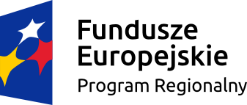 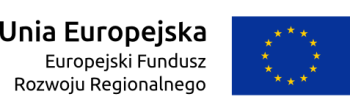 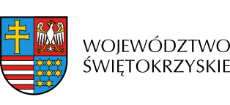 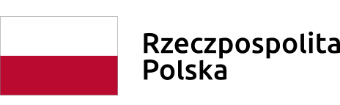 